ГА ПОУ Чувашской Республики «Канашский педагогический колледж»Министерства образования и молодёжной политики Чувашской РеспубликиПлан – конспект урока по основам светской этики в 4 «б» классеТема: «Добродетель и порок»Подготовиластудентка 401 группы КПКСпиридонова В.В.
Методист:Бабакова В.П.____________Учитель:Сибирякова Н.В.
____________Канаш – 2015 г.Цель урока:  создание представлений у детей о понятиях добродетель и порок. Подвести учащихся к осознанию важности добродетели как характеристики личности, по которой его оценивают другие люди.Задачи: 1) познакомить младших школьников с двумя противоположными характеристиками личности – добродетелью и пороком;2) способствовать развитию у учащихся мотивации к совершению добрых и гуманных поступков;3) создать условия  для осмысления учащимися, какие поступки людей являются добродетельными, а какие порочными;УУДПознавательные:  умение находить середину между расточительностью и скупостью, вредностью и угодничеством, безрассудной отвагой и трусостью..Личностные: - воспитание доброжелательности и эмоционально – нравственной  отзывчивости, сопереживания, уважения к интересам и убеждениям других людей, что является первым шагом к добродетельному поведению.- развивать самостоятельность и личную ответственность за свои поступки на основе представлений о нравственных нормахКоммуникативные: - готовность слушать собеседника, вести диалог, признавать возможность существования различных точек зрения и право  каждого иметь свою собственную; - излагать своё мнение и аргументировать свою точку зрения и оценку событий;- сотрудничать с учителем и сверстниками, проявлять творческую инициативу, самостоятельность в групповой работе, адекватно воспринимать и передавать информацию, отражающую содержание и условия коллективной деятельности.Регулятивные: принимать  и сохранять учебную задачу, планировать её реализацию и способы выполнения; строить устное и письменное высказывание с учётом учебной задачи.Урок №7.Тип урока: Урок изучения и первичного закрепления новых знаний.План урока:I. Организационный момент.1. Чтение стихотворения.2. Проверка домашнего задания.3. Самостоятельная работа « Ассоциации».4. Коллективное обсуждение получившихся вариантов.5. Рассказ учителя.II. Актуализация и пробное учебное действие.1.  Работа над лексическим значением слов.2. Работа в группах.3. Обсуждение выполненного задания.III. Постановка учебной задачи.1. Фронтальная работа.2.Работа по учебнику с. 16.IV. Открытие нового знания.1. Работа в группах.V. Первичное закрепление.1. Самостоятельная работа.2. Проверка и обсуждение самостоятельной работы.3. Просмотр фотографий в учебнике.VI. Включение нового знания в систему знаний.1. Игра «Добродетели и пороки».2. Коллективное обсуждение.3. Высказывания детей.4. Обобщение:VII. Подведение итогов.VIII. Рефлексия учебной деятельности.IX. Домашнее задание.Ход урока:I. Организационный момент - Здравствуйте, ребята, меня зовут Венера Владимировна. Сегодня я проведу у вас урок по основам светской этики.1. Чтение стихотворения.Спроси у жизни строгой,
Какой идти дорогой,
Куда по свету белому отправиться с утра?
 Иди за солнцем следом.
Хоть этот путь не ведом.
Иди, мой друг, всегда иди дорогою добра!- Что можете сказать о прочитанных строчках? (высказывания детей)2.Обсуждение результатов выполнения домашнего задания. Возможные вопросы к учащимся:Какие сказки о Добре и зле вы знаете? (работа по слайду)Что такое добро?Что такое зло?Какими качествами обладает добрый человек?Какими качествами обладает злой человек?Ребята, с какими понятиями мы познакомились на прошлом уроке? Я предлагаю вам выполнить задания теста по теме «Добро и зло». Работать вы будете в парах, задания выполнять вместе, сообща, на листах. Вы должны вставить нужное слово или выбрать нужный ответ из предложенных, будьте внимательны. (Приложение).Проверяем. (Дети зачитывают ответы)Обобщение: Основа определения добра и зла находится в нас самих. Всё начинается с   человека, нельзя сразу стать добрым и злым. Такими нас делают поступки, наше отношение к миру, к окружающим нас людям. Жизнь постоянно ставит нас перед нравственным выбором между добром и злом. Как поступить – правильно или неправильно, хорошо или плохо.3. Самостоятельная работа « Ассоциации»-Предлагаю вам подобрать ассоциации, которые возникают у вас, когда вы слышите слово ДОБРО.(дети в течение минуты подбирают свои ассоциации на листочках).4. Коллективное обсуждение получившихся вариантов. ДОБРО	(мама, любовь, хороший человек, забота, сердце, внимание )-Что значит ДОБРЫЙ ЧЕЛОВЕК? (это значит делающий добро другим, отзывчивый, несущий благо, благополучие)- А  кого из знакомых, близких людей вы могли бы назвать добрым человеком? А кто считает себя добрым человеком?



5. Рассказ учителя   Когда-то в старинной азбуке буквы обозначались самыми близкими каждому человеку словами: з – земля, м – мысль, л – люди, д – добро. Азбука как бы говорила детям: «Люди Земли, мыслите, думайте и творите добро!»Есть старая поговорка: « Если можешь сделать доброе дело сегодня, то не откладывай его на завтра, ведь на следующий день у тебя может появиться возможность сделать ещё одно доброе дело».II. Актуализация и пробное учебное действие1.  Работа над лексическим значением слов.  На доске записаны слова: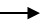 ДОБРОСоставьте прилагательные по данной схеме.Дети составляют слова.добродушный                 добросовестный      добросердечныйдобровольный                добропорядочныйдоброжелательный        добрососедский2. Работа в группах.Соотнесите слово и его значение (на слайде задание, где стрелками надо показать соответствие слова и его значения)добродушный                  1) Дружественныйдобросовестный              2) Совершаемый по собственному желанию, без    принуждениядобровольный                 3) Мягкий и добрый, расположенный к людям, ко всему  добропорядочный               окружающемудоброжелательный          4) Обладающий добрым сердцем, отзывчивыйдобрососедский                5) Честно, старательно выполняющий свои обязанностидобросердечный                             6) Вполне порядочный, отличающийся положительными  качествами                                            7) Желающий добра другому, проявляющий участие, расположение.3. Обсуждение выполненного задания. - Что для вас в этой работе было новым? Какие новые знания появились? Было ли интересно узнать значения данных слов? Что показалось самым трудным?-Какие из данных слов обозначают характеристики человека, по которым его оценивают другие люди?Добродушный      добросовестный     добропорядочныйдоброжелательный  добросердечный-Это положительные или отрицательные качества личности?III. Постановка учебной задачи.1. Фронтальная работа.На слайде записаны слова.Драчливый, заботливый, грубый, справедливый, обаятельный,щедрый, верный, мстительный, милосердный, трусливый, внимательный-Какое задание вы бы предложили сделать с данными словами?(разделить на 2 группы: положительные и отрицательные качества)- Давайте разделим эти слова на 2 группы: положительные качества и отрицательные.-Подумайте, для чего выделены в словах буквы? Какое слово зашифровано?Дети по буквам отгадывают слово ДОБРОДЕТЕЛЬ.-А можете ли вы объяснить значение этого слова?-Сегодня на уроке наша задача разобраться и понять, что такое добродетель.На слайде появляется вопрос.1. Что такое добродетель?2.Работа по учебнику с. 16 - 17Дети читают тему.-Какое ещё понятие, кроме добродетели,  вам встретилось? ( ПОРОК )-Как вы понимаете?-Согласны с утверждением, что добродетель и порок – это антонимы?На слайде появляется план изучения материала.- Сегодня на уроке мы узнаем:1. Что такое добродетель?2. Что такое порок?3.. Что такое добродетельный человек?IV. Открытие нового знания1. Работа в группах.-Вы будете работать в группах, каждый ряд – это группа. Каждая группа, прочитав статью учебника, ищет материал на вопросы плана. 1 вопрос – первая группа, 2 вопрос – вторая группа, 3 вопрос – третья группа.Читая стр. 16 – 19 отвечаете на эти вопросы. (Выписывают или отмечают в тексте определения добродетели и порока, отмечают главное, ключевые слова.)Представители от каждой группы рассказывают, что они узнали по вопросу, который им был дан.На слайде появляется запись для более полного понимания и осознания детьми материала, которую учитель делает в процессе выступления детей.V. Первичное закрепление.   -  Какие качества, данные в учебнике мы отнесём к добродетели, а какие к пороку?1. Самостоятельная работа.  Дети выбирают из учебника и подбирают слова к добродетели  и пороку:ДОБРОДЕТЕЛЬ                                   ПОРОКтрудолюбие                                           жадностьработоспособность                               лень вежливость                                            лживостьспособность сопереживать                    хвастовство                                                                  зазнайство2. Проверка и обсуждение самостоятельной работы.- Что бы вы ещё добавили в таблицу?(можно воспользоваться материалом, который ранее обсуждали на уроке - положительные и отрицательные качества)3. Просмотр фотографий в учебнике.-Что значит быть добродетельным человеком? -Рассмотрите фотографии людей, представленных на страницах. -Кого вы из них знаете? ( Чулпан Хаматова, Лев Яшин, Юрий Гагарин, Ирина Слуцкая).-Могут  ли они быть для вас образцом?- А почему они могут быть образцом?-Примером для вас могут служить и ваши родители, дедушки, бабушки, ваши родные и близкие люди.(Нужно подготовить учащихся, для устного рассказа, о знаменитых людях)VI.Включение нового знания в систему знаний.1. Игра «Добродетели и пороки».1) Дети получают солнышко, передают его из рук в руки и называют добродетелей своего соседа по парте, своего друга, своего одноклассника.)2) Дети из предложенных иллюстраций выбирают сказочного героя и называют его пороки. (Кащей, Карабас-Барабас Баба-Яга, Бармалей и т. д.)2. Коллективное обсуждение.На слайде высказывание древнеримского поэта Горация:  НЕТ НИКОГО БЕЗ ПОРОКОВ. ТОТ ИЗ НАС НАИЛУЧШИЙ, КТО ИХ ИМЕЕТ ПОМЕНЬШЕ.-Согласны ли вы с таким мнением?3. Высказывания детей. 4. Обобщение: Мы можем много говорить о добрых поступках, но не совершать их в жизни, не помогать тем, кто нуждается в нашей помощи. Значит, нет смысла от наших слов. Наши добрые слова и наши добрые деяния должны сопровождать нас на протяжении всей жизни. Совершая хорошие поступки, человек учится быть добрым, становится добродетельным. Ведь делать добро это здорово.VII. Подведение итогов.-Что нового мы узнали на уроке?-Что показалось самым интересным? Были ли трудности? VIII. Рефлексия учебной деятельности.Посмотрите на экран и выберете подходящее для вас начало предложения и продолжите его, помня тему сегодняшнего урока.Мне стало ясно…Я поняла…Теперь я знаю…Я буду стараться…Я узнала… Оцените свою работу на уроке, используя карточки: IX. Домашнее задание. Читать страницы учебника 16 – 19, уметь ответить на вопросы на странице 19.Приложение 1.Тест по теме «Добро и зло»________________ - образец поступков людей и отношений между ними.________________ - противоположность добра, это то, что стремится устранить и исправить мораль.Что считается добрым поступком?    	* Забыть о неприятной просьбе	* Дать списать домашнее задание	* Опоздать на неинтересную встречу	* Помочь соседу по парте разобрать  задачуУкажите поступки , которые одобряет общество	* обман	* насилие	* взаимопомощь	* унижениеЧто является последствием злых дел?	* дружба 	* радость 	* вражда	* мирное сосуществованиеЗнания о добре и зле помогают людям	* проявлять заботу о близких	* жить в мире 	* дружить	* все ответы верныРаспределите слова на две группы, в первую поместите слова, относящиеся к понятию «добро», во вторую – к понятию «зло».Обман, насилие, взаимовыручка, помощь.                    Добро                                                                             ЗлоПриложение 2.1. Чулпан Хаматова родилась 1 октября 1975 года в Казани в татарской семье инженеров. Она увлекалась фигурным катанием, математикой.Затем поступила в финансово-экономический институт, но решив, что ее призвание – сцена, оставила институт, пошла учиться в театральное училище Казани. После его окончания поступила в ГИТИС. В театре Чулпан Хаматова стала играть еще до завершения обучения в академии. А в 1988 году начала выступать в театре «Современник».Первые фильмы Чулпан Хаматовой также вышли до окончания ГИТИС. Первая ее роль в кино была сыграна в фильме «Время танцора» 1997 года выпуска. С тех пор вышло 29 кинолент с ее участием. Как актриса Чулпан Хаматова завоевала большую популярность у зрителей, а также признание у критиков благодаря картине «Страна глухих».Кроме того Чулпан проявила себя в роли телеведущей в проекте «Другая жизнь», «Жди меня». А в проекте «Ледниковый период» Чулпан Хаматова вместе с Романом Костомаровым под тренерством Авербуха заняли первое место. Дети Чулпан Хаматовой – Арина, Ася. Актриса заботится об онкобольных детях, является основательницей фонда «Подари жизнь».2. Родился Лев Яшин 22 октября 1929 года в Москве в семье рабочих. Во время Великой Отечественной войны был переезд на Поволжье. Несмотря на то, что в 1943 году Лев начал работать на заводе, много времени посвящал игре в футбол. Когда же в следующем году переехал в Москву, параллельно с работой на заводе играл вратарем.В 1949 году впервые в своей биографии Лев Яшин стал играть за Московское «Динамо» (сначала за молодежную команду). В 1953 году стал вратарем в основном составе. Уже со следующего года стал играть за сборную СССР. Пять раз Яшин вместе с «Динамо» побеждал на чемпионате СССР, трижды – на Кубке СССР.Вместе со сборной победил на Летних Олимпийских играх 1956 года, в 1960 – на Кубке Европы, в 1966 – на чемпионате мира занял 4 место. Также биография Яшина была отмечена высочайшей футбольной наградой – Золотым мячом. В 1971 году ушел из команды, посвятив себя тренерству.Кроме футбола биография Льва Яшина известна как удачного хоккеиста (будучи также вратарем со своей командой победил на Кубке СССР, занял 3-е место на чемпионате СССР). Однако хоккею предпочел футбол.3. Родился 9 марта 1934 года в Клушино Смоленской области. Пошел в школу в 1941 году, но из-за немецкой оккупации лишь в 1943 году продолжил обучение. После переезда в город Гжатск Гагарин окончил шестой класс. Следующей ступенькой в его образовании послужило поступлении в ремесленное училище.Затем Юрий в 1951 году стал обучаться в индустриальном техникуме Саратова. В том же городе стал посещать аэроклуб, а уже через год совершил свой первый полет на самолете Як-18. В 1957 году он окончил Оренбургское училище летчиков. Пройдя медицинскую комиссию, в марте 1960 стал одним из кандидатов в космонавты. После того, как выбор пал именно на него, в краткой биографии Гагарина произошло величайшее событие. 12 апреля 1961 года корабль «Восток» с Гагариным на борту вышел в космос, сделал оборот вокруг Земли.Благодаря настойчивости Хрущева, сразу после полета звание Гагарина было повышено со старшего лейтенанта до майора. Ему организовали пышную встречу в Москве. После полета Гагарин совершил несколько поездок по разным странам (Чехословакия, Болгария, Финляндия, Англия). 27 марта 1968 года великий космонавт и летчик разбился на самолете УТИ МиГ-15, на борту которого также был полковник Владимир Серегин.4. Родилась Ирина Слуцкая 9 февраля 1979 года в Москве. Фигурным катанием стала заниматься с четырехлетнего возраста. Тренер, у которой занималась Ира, сразу рассмотрела в девочке талант. Слуцкая Ирина по праву считается одной из лучших фигуристок в женском одиночном катании. В ее спортивной карьере есть и победы и поражения, травмы и преодоления. Но трудности, как верит Ирина, только закаляют характер, делают профессионала еще сильнее, позволяют ему раскрыться во всем потенциале своих возможностей.Успех пришел к Ирине рано: благодаря упорной работе тренера и собственным усилиям в 1997 году она вошла в десятку лучших фигуристов на чемпионате мира и стала четвертой. В 1998 Ирина Слуцкая участвовала в Олимпийских играх в Нагано и заняла там достойное пятое место.  В Солт – Лейк – Сити в 2002 году выиграла серебряную медаль. Далее в ее жизни наступил непростой этап: внезапно обнаружившаяся болезнь суставов (васкулит) вырвала ее из привычного мира, едва не разрушив его. Но Ирина не сдавалась: она хотела вернуться на лед, хотела продолжать тренировки во что бы то ни стало. Ей понадобились несгибаемая воля и долгие месяцы реабилитации. Возвращение в спорт нельзя назвать легким, тогда Ирина по – настоящему и оценила свои перспективы и поняла, как много для нее значит фигурное катание, сама возможность прикасаться ко льду.В 2006 году на Олимпиаде в Турине Ирина Слуцкая выиграла бронзовую медаль. Это была победа над всем: над собственной болью и сомнениями, над обстоятельствами и теми, кто перестал в нее верить. На этом ее спортивная карьера успешно завершилась. 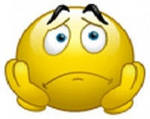 Мне было скучно.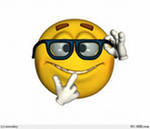 Мне не все  понравилось на уроке.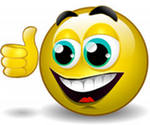 Мне было интересно               на уроке